How to install cURL on a Windows environmentDownload CURL from https://curl.se/dlwiz/?type=binSelect Operating System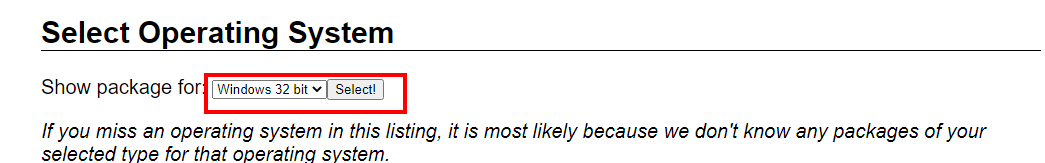 On select for what flavor select Generic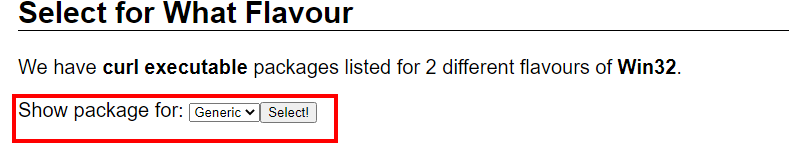 Click the first installer, whatever the latest CURL version is click the download button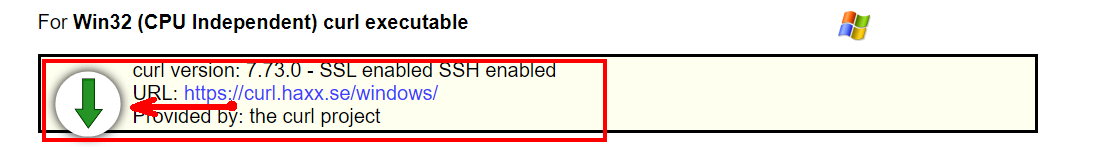 Under Package click either 32 bit or 64 bit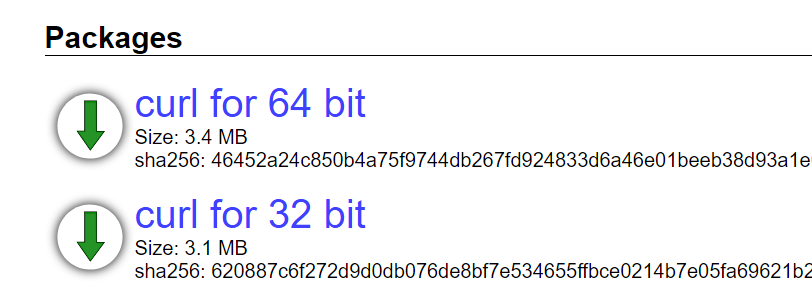 Once the curl-7.73.0_1-win32-mingw.zip or curl-7.73.0_1-win64-mingw.zip is downloaded, extract contentLaunch Command Prompt as AdministratorWithin Command Prompt browse to bin directory of the extracted curl zip fileFor example: C:\Users\Administrator\Desktop\curl-7.73.0_1-win32-mingw\curl-7.73.0-win32-mingw\bin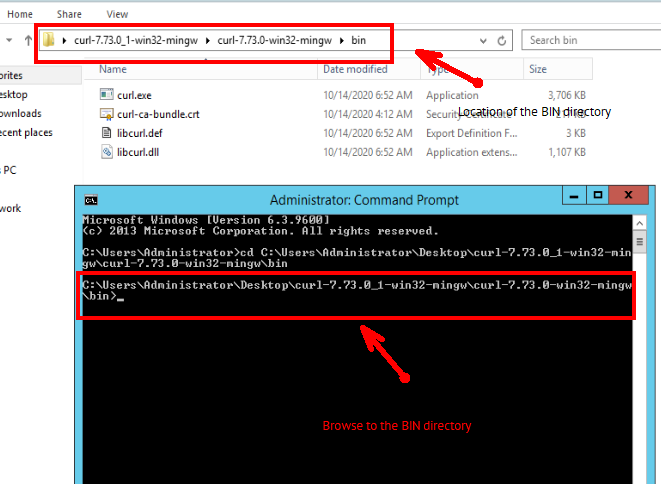 See Knowledge Base article on How to run cURL with DocConverter